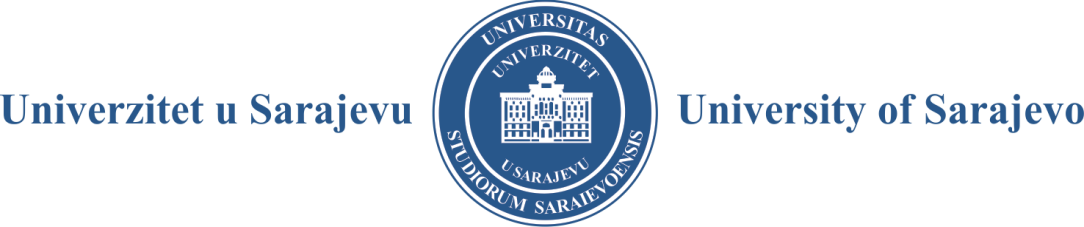 - SENAT -Broj: 01-645/18Sarajevo, 27. 06. 2018. godineZ A P I S N I K SA 20. REDOVNE SJEDNICE SENATAODRŽANE 27. 06. 2018. GODINEPrisutni članovi Senata: prof. dr. Rifat Škrijelj, rektor Univerziteta u Sarajevu, predsjedavajući, prof. Marina Finci, prof. dr. Mersad Čuljević, prof. mr. Mevludin Zečević, prof. dr. Meliha Bašić, prof. dr. Samim Konjicija, prof. dr. Zuhdija Hasanović, prof. dr. Jasmin Ahić (po ovlaštenju), prof. dr. Šaćir Filandra, prof. dr. Haris Alić, doc. dr. Azra Ferizović (po ovlaštenju), doc. dr. Samir Bojičić (po ovlaštenju), prof. dr. Fahir Bečić, prof. dr. Muhamed Dželilović, prof. dr. Samir Dolarević (po ovlaštenju), doc. dr. Pavle Mijović (po ovlaštenju), prof. dr. Đerzija Begić (po ovlaštenju), prof. dr. Mirza Dilić (po ovlaštenju), prof. dr. Senad Kazić, prof. dr. Omer Mahmutović (po ovlaštenju), prof. dr. Milenko Blesić (po ovlaštenju), prof. dr. Hajrija Sijerčić-Čolić, prof. dr. Mustafa Memić, prof. dr. Muhamed Ajanović, prof. dr. Mirza Dautbašić, prof. dr. Rizah Avdić (po ovlaštenju), prof. dr. Nezir Krčalo, prof. dr. Kasim Bajrović (po ovlaštenju), dr. sc. Adnan Kadrić, dr. sc. Fikret Bečirović, dr. sc. Muhamed Nametak, dr. sc. Alen Kalajdžija, prof. dr. Enra Suljić (po ovlaštenju), Bedita Islamović (po ovlaštenju).Ostali prisutni: prof. dr. Dženana Husremović, prof. dr. Aida Hodžić, prof. dr. Maida Čohodar-Husić, prof. dr. Aleksandra Nikolić, prof. dr. Elvir Čizmić i prof. Zijad Mehić, prorektori, Rijana Jusufbegović, studentica-prorektorica, dr. sc. Suvad Konaković, generalni sekretar Univerziteta u Sarajevu, i predstavnici stručnih službi: Armina Bukvić-Uštović, dipl. iur., Azra Zvizdić, dipl. iur., Berina Smajlović, dipl. iur., i Mirnes Ibrić, dipl. iur.U ime Studentskog parlamenta Univerziteta u Sarajevu prisutni su bili: Azra Dizdar, Bakir Sijerčić, Resul Alić i Melis Aščić.Sjednica je počela sa radom u 13:00 sati.Prof. dr. Rifat Škrijelj, rektor, upoznao je članove Senata da je rukovodstvu Studentskog parlamenta Univerziteta u Sarajevu (SPUS) istekao mandat, kao i da do održavanja sjednice Senata nisu dostavljene odluke o novoizabranom rukovodstvu Studentskog parlamenta.Rijana Jusufbegović, studentica-prorektorica Univerziteta u Sarajevu, naglasila je da se sjednica Skupštine Studentskog parlamenta nije održala i da će nakon održane Skupštine Univerzitetu biti dostavljene odluke o novoizabranom rukovodstvu SPUS-a, kao i odluke o predstavnicima SPUS-a u Senatu Univerziteta u Sarajevu.Zatim se vodila diskusija u kojoj su učestvovali: prof. dr. Rifat Škrijelj, Azra Dizdar, Rijana Jusufbegović, Melis Aščić, prof. dr. Hajrija Sijerčić-Čolić, dr. sc. Suvad Konaković.Na prijedlog prof. dr. Rifata Škrijelja članovi Senata su jednoglasno prihvatili da se, u skladu sa Odlukom o imenovanju predstavnika Studentskog parlamenta Univerziteta u Sarajevu u Senatu Univerziteta u Sarajevu broj: 165/17 od 27. 12. 2017. godine, prisutnim predstavnicima SPUS-a dâ legitimitet za odlučivanje na današnjoj sjednici Senata, uz obavezu da se do julske sjednice Senata dostavi odluka o novoizabranim predstavnicima SPUS-a u Senatu Univerziteta u Sarajevu.Zatim je utvrđeno da od ukupno 41 člana Senata sjednici prisustvuje 38 članova Senata, od toga 13 članova Senata sa ovlaštenjem koje se nalazi u dokumentaciji Senata i četiri studenta kojima je Senat dao legitimitet za odlučivanje na današnjoj sjednici Senata.Prof. dr. Rifat Škrijelj predložio je dopunu dnevnog reda, kako slijedi: nova tačka, 11. „Razmatranje instrukcije o isplatama plaća rektoru i dekanima/direktorima organizacionih jedinica Univerziteta u Sarajevu“,pod tačkom „Informacije“ – unapređenje veb-stranica organizacionih jedinica Univerziteta u Sarajevu.Nakon što su senatori prihvatili prijedlog za dopunu dnevnog reda, jednoglasno je usvojen sljedećiD N E V N I   R E DUsvajanje Zapisnika sa 19. redovne sjednice Senata Univerziteta u Sarajevu od 29. 05. 2018. godinea) Izbori u akademska i naučnoistraživačka zvanjab) Izbori asistenata i stručnih saradnika (program sufinansiranja zapošljavanja 150)c) Raspisivanje konkursa za izbor akademskog i naučnoistraživačkog osobljad) Angažman akademskog osoblja sa drugih univerzitetaIzvjestilac: prof. dr. Aida Hodžić, prorektorica za nastavu i studentska pitanjaŽalba na Rješenje rektora Univerziteta u Sarajevu o razrješenju direktora Instituta za historiju Univerziteta u Sarajevu broj: 0101-2905/18 od 10. 05. 2018. godinea) Doktorati nauka/umjetnostib) Izvještaj o provjeri doktorskih disertacija primjenom softvera za detekciju potencijalnog     plagijarizma (maj i juni 2018. godine)c) Raspisivanje konkursa za upis kandidata na treći ciklus studija (doktorski studij) u    studijskoj 2018/2019. godiniIzvjestioci: prof. dr. Dženana Husremović, prorektorica za naučnoistraživački/ umjetničkoistraživački rad, i prof. dr. Maida Čohodar-Husić, prorektorica za kvaliteta) Nastavni planovi i programib) Inicijativa Vijeća Filozofskog fakulteta Univerziteta u Sarajevu za uvođenje izbornih     predmeta o manjinskim jezicima i kulturamac) Prijedlog cijene interdisciplinarnog doktorskog studija, istraživačko polje: sociologija,politologija, sigurnosne i mirovne studije, socijalni rad i komunikologija na Fakultetu političkih nauka Univerziteta u Sarajevu u studijskoj 2018/2019. godiniIzvjestilac: prof. dr. Aida Hodžić, prorektorica za nastavu i studentska pitanjaMeđunarodna saradnja Izvjestilac: prof. dr. Aleksandra Nikolić, prorektorica za međunarodnu saradnjuIzdavačka djelatnostIzvjestilac: prof. dr. Maida Čohodar-Husić, prorektorica za kvalitetSaglasnost na strategiju i akcioni plan HRS4R – reaplikacija Univerziteta u Sarajevu za nagradu „Izvrsnost u istraživanju – HR Excellence in Research“Izvjestilac: prof. dr. Dženana Husremović, prorektorica za naučnoistraživački/umjetničkoistraživački radIzmjena člana Odbora Fonda za razvoj Univerziteta u Sarajevu u ime Grupacije društvenih naukaIzvjestilac: prof. dr. Elvir Čizmić, prorektor za finansije Nacrt teksta Kodeksa ponašanja i odijevanja na Univerzitetu u SarajevuIzvjestilac: prof. dr. Maida Čohodar-Husić, prorektorica za kvalitetRazmatranje instrukcije o isplatama plaća rektoru i dekanima/direktorima organizacionih jedinca Univerziteta u SarajevuIzvjestilac: prof. dr. Elvir Čizmić, prorektor za finansije InformacijeT O K   S J E D N I C EAd-1.	Jednoglasno i bez primjedbi usvojen je Zapisnik sa 19. redovne sjednice Senata od 29. 05. 2018. godine.Ad-2.U skladu sa Zakonom o visokom obrazovanju Kantona Sarajevo, Zakonom o naučnoistraživačkoj djelatnosti Kantona Sarajevo i Statutom Univerziteta u Sarajevu, Senat Univerziteta u Sarajevu jednoglasno je izvršio izbore u akademska i naučnoistraživačka zvanja, kako slijedi: AKADEMIJA LIKOVNIH UMJETNOSTI  Mr. Marina Finci u zvanje redovnog profesora za oblast grafika/crtanje.AKADEMIJA SCENSKIH UMJETNOSTI Nermin Hamzagić u zvanje višeg asistenta za oblast režija i scenarij.ELEKTROTEHNIČKI FAKULTET Dr. Vedad Bečirović u zvanje docenta za oblast elektroenergetika. FAKULTET ISLAMSKIH NAUKA Dr. Zuhdija Hasanović u zvanje redovnog profesora za oblast hadis.FAKULTET POLITIČKIH NAUKA Dr. Elvis Fejzić u zvanje vanrednog profesora za oblast politologija.FAKULTET SPORTA I TJELESNOG ODGOJA Dr. Lejla Šebić u zvanje redovnog profesora za oblast bazični sportovi. Dr. Muhamed Tabaković u zvanje redovnog profesora za oblast bazični sportovi. Dr. Almir Mašala u zvanje redovnog profesora za predmet Menadžment u sportu.FAKULTET ZA SAOBRAĆAJ I KOMUNIKACIJE Dr. Mustafa Mehanović u zvanje redovnog profesora za oblast cestovni saobraćaj. Dr. Damir Omerašević u zvanje docenta za oblast komunikacijske tehnologije.Dr. Asaf Sarajlić u zvanje docenta za oblast komunikacijske tehnologije.Muhamed Begović, MA, u zvanje višeg asistenta za oblast komunikacijske tehnologije. Irena Šeremet, MA, u zvanje asistenta za oblast komunikacijske tehnologije.FAKULTET ZDRAVSTVENIH STUDIJADr. Naris Pojskić u zvanje redovnog profesora za oblast laboratorijske eksperimentalne tehnologije.Dr. Mirsad Panjeta u zvanje docenta za predmete Instrumentacija sa fizikom zračenja i Obrada laboratorijskih podataka.Mr. Eldina Smječanin u zvanje višeg asistenta za oblasti: okolinsko zdravlje, upravljanje vodom, hranom i ishranom i sanitarna kontrola i metode sanitarnog nadzora.FARMACEUTSKI FAKULTETDr. Aleksandra Marjanović u zvanje vanrednog profesora za predmete Toksikološka hemija I i Toksikološka hemija II.Amina Tucak, mr. ph., u zvanje asistenta za predmete Industrijska farmacija I i Industrijska farmacija II.FILOZOFSKI FAKULTETDr. Amela Šehović u zvanje redovnog profesora za područje (oblast): humanističke nauke, polje: nauka o jeziku i književnosti (filologija), grana: bosnistika, kroatistika, srbistika, bosanski, hrvatski i srpski jezik, savremeni (standardni jezik) (predmeti: Tvorba riječi, Leksikologija i leksikografija, Uvod u standardni jezik, Fonetika i fonologija, Književnojezička politika u BiH od 70-ih do 90-ih godina 20. stoljeća), opći predmet: Bosanski, Hrvatski, Srpski jezik 1 i 2), na Odsjeku za bosanski, hrvatski, srpski jezik.Dr. Senadin Musabegović u isto zvanje, zvanje vanrednog profesora za područje (oblast): humanističke nauke, grana: teorija kulture i vizualne umjetnosti (predmeti: Teorija umjetnosti, Sociologija kulture i umjetnosti, IP: Uvod u filmologiju, Savremene teorije umjetnosti i interpretacija djela), na Odsjeku za historiju, na Katedri za historiju umjetnosti.Dr. Naser Šečerović u zvanje docenta za područje (oblast): humanističke nauke, polje:  jezici i književnost (filologija), grana: germanistika, njemačka književnost (predmeti: Uvod u teoriju drame i lirike, Uvod u naratologiju, IP: Autori XX stoljeća, Njemačka književnost XIX stoljeća, Weimarska klasika, Njemačka književnost moderne i postmoderne, Savremena njemačka drama i redateljski teatar, Veliki autori njemačke književnosti, IP: Veliki autori njemačke književnosti, Mitologija u njemačkoj književnoj tradiciji, Prevođenje književnih tekstova 1 i 2), na Odsjeku za germanistiku. Dr. Jelena Gaković u zvanje docenta za područje (oblast): društvene nauke, polje: sociologija, grana: posebne sociologije (predmeti: Industrijska sociologija, Sociologija politike I i II, IP: Sociologija politike, IP: Sociologija rada, Sociologija komunikacije I i II), sistemska sociologija (predmeti: Osnovi političke ekonomije, IP: Primijenjena sociologija FIL SOC 310, IP: Primijenjena sociologija FIL SOC 504), na Odsjeku za sociologiju. Tomislav Tadić, MA, u zvanje višeg asistenta za područje (oblast): društvene nauke, polje: sociologija, grana: teorijska i historijska sociologija (predmeti: Uvod u sociologiju FIL SOC 101, Sociološki pravci i predstavnici FIL SOC 105, Opća sociologija – I FIL SOC 201, Opća sociologija – II FIL SOC 205, Socijalna antropologija FIL SOC 301, IP: Teorijska sociologija FIL SOC 309), posebne sociologije (predmeti: Sociologija religije FIL SOC 302, Savremena sociologija I FIL SOC 401, Savremena sociologija II FIL SOC 404, IP: Sociologija elita FIL SOC 505), sistemska sociologija (IP: Socijalna povijest ideja FIL SOC 409), opći predmet/i, društvene nauke/sociologija (predmet: Sociologija (opći predmet) FIL SOC 100), na Odsjeku za sociologiju. Anja Orozović, MA, u zvanje asistenta za područje (oblast): humanističke nauke, polje:  jezici i književnost (filologija), grana: germanistika, njemačka književnost (predmeti: Weimarska klasika, Uvod u znanost o književnosti, Njemačka književnost XVIII stoljeća, Uvod u naratologiju, Njemačka književnost moderne i postmoderne, Uvod u teoriju drame i lirike, Njemačka književnost XIX stoljeća, Njemački romantizam), njemačka književnost, kulturologija (predmeti: Historija austrijske i njemačke kulture, Interkulturalnost i njemačka književnost), na Odsjeku za germanistiku. GRAĐEVINSKI FAKULTETDr. Slobodanka Ključanin u zvanje vanrednog profesora za oblast geodezija i geoinformatika. KATOLIČKI BOGOSLOVNI FAKULTETDr. Zorica Maros u zvanje vanrednog profesora za oblast teologija (Moralna teologija).Dr. Milenko Krešić u zvanje vanrednog profesora za oblast teologija (Crkvena povijest).MEDICINSKI FAKULTETDr. Senad Šečić u zvanje docenta za oblast hirurgija. Dr. Nermina Bešlić u isto zvanje, zvanje docenta za oblast radiologija i nuklearna medicina.MUZIČKA AKADEMIJAAsim Gadžo u zvanje docenta za oblast horna.POLJOPRIVREDNO-PREHRAMBENI FAKULTETDr. Selim Škaljić u zvanje redovnog profesora za oblast poljoprivredna tehnika.Dr. Jasminka Žurovec u zvanje redovnog profesora za oblast pedologija, agrohemija i melioracije.PRAVNI FAKULTETDr. Zdravko Lučić u isto zvanje, zvanje vanrednog profesora za oblast rimsko pravo.STOMATOLOŠKI FAKULTET SA KLINIKAMADr. Selma Zukić u zvanje vanrednog profesora za oblast morfologija zuba sa dentalnom antropologijom i forenzikom.Dr. Aida Selmanagić u zvanje docenta za oblast morfologija zuba sa dentalnom antropologijom i forenzikom.ŠUMARSKI FAKULTETDr. Aida Ibrahimspahić u zvanje vanrednog profesora za oblast uređivanje šuma i urbanog zelenila.INSTITUT ZA HISTORIJUDr. Elmedina Duranović u zvanje naučnog saradnika za oblast starija historija – srednji vijek.  INSTITUT ZA ISTRAŽIVANJE ZLOČINA PROTIV ČOVJEČNOSTI I MEĐUNARODNOG PRAVADr. Sabina Subašić-Galijatović u zvanje naučnog saradnika.Također, Senat je donio odluke kojima se prihvataju izvještaji komisija sa prijedlogom da se ne izvrši izbor u akademska zvanja, kako slijedi:MEDICINSKI FAKULTETPrijedlog da se ne izvrši izbor kandidata za oblast interna medicina. MUZIČKA AKADEMIJAPrijedlog da se ne izvrši izbor kandidata za oblast viola. Izbori asistenata i stručnih saradnika („Program sufinansiranja zapošljavanja 150“)Prof. dr. Aida Hodžić informirala je članove Senata o dinamici aktivnosti na realizaciji ugovora za „Program sufinansiranja zapošljavanja 150“. S tim u vezi Senat je donio sljedećuO D L U K UPrihvata se Izvještaj Tima za dodatnu provjeru kompletnosti i usklađenosti prispjelih izvještaja sa organizacionih jedinica i Rektorata po Konkursu za izbor akademskog i naučnoistraživačkog osoblja „Program sufinansiranja zapošljavanja 150“ broj: 0101-3967/18 od 26. 06. 2018. godine sa preporukama, kako slijedi:Prijedlog za izbor kandidata u zvanje asistenta i stručnih saradnika za više pozicija na istoj ili više organizacionih jedinica Univerziteta u Sarajevu potrebno je okončati donošenjem odluke o izboru, a izabranim kandidatima pružiti mogućnost da se prilikom zaključenja ugovora o radu opredijele za jednu od pozicija za koju su izabrani.Ukoliko organizacione jedinice smatraju potrebnim, predlaže se ponavljanje konkursne procedure za pozicije koje nisu popunjene Konkursom od 12. 05. 2018. godine, uključujući i pozicije koje budu oslobođene realizacijom aktivnosti iz tačke 1. ovih preporuka. Također, dati treba mogućnost i zainteresiranim organizacionim jedinicama da pri realizaciji ponovnog konkursa zatraže povećanje broja asistenata/stručnih saradnika, vodeći računa o odobrenom broju asistenata i stručnih saradnika, kao i odobrenim sredstvima.Službi za zapošljavanje Kantona Sarajevo neophodno je predložiti izmjenu osnovnog Ugovora o sufinansiranju zapošljavanja asistenata na fakultete „150+“ u dijelu rokova, odnosno da isti bude prolongiran do septembarske sjednice Senata.Potrebno je da se u cijelosti ispoštuju obaveze iz Zakona o visokom o obrazovanju i Zakona o naučnoistraživačkoj djelatnosti Kantona Sarajevo u pogledu perioda na koji su izabrani kandidati i s tim u vezi zaključivanje ugovora o radu sa izabranim kandidatima na period od 4 (četiri) godine.Neophodno je da se organizacione jedinice u roku od 7 (sedam) dana pisano izjasne o potrebi ponavljanja konkursne procedure za pozicije koje nisu popunjene Konkursom za izbor akademskog i naučnoistraživačkog osoblja u okviru „Programa sufinansiranja zapošljavanja 150“ objavljenim 12. 05. 2018. godine, kao i potrebi povećanja broja asistenata/stručnih saradnika.Također, Senat je jednoglasno donio odluke kojima je izvršio izbor asistenata i stručnih saradnika („Program sufinansiranja zapošljavanja 150), kako slijedi: AKADEMIJA LIKOVNIH UMJETNOSTI  Mr. Vanesa Prodanović u zvanje asistenta za oblast grafički dizajn. AKADEMIJA SCENSKIH UMJETNOSTI Almir Đikoli u zvanje asistenta za oblast audiovizuelne umjetnosti. Tina Šmalcelj u zvanje asistenta za oblast filmska umjetnost. Irma Alimanović-Alihodžić u zvanje asistenta za oblast gluma i glumačka sredstva. Sanjin Arnautović u zvanje asistenta za oblast gluma i glumačka sredstva. Alma Ferović-Fazlić u zvanje asistenta za oblast gluma i glumačka sredstva. Amila Terzimehić u zvanje asistenta za oblast gluma i glumačka sredstva. Armin Hadžić u zvanje asistenta za oblast produkcija. Nebojša Jovanović u zvanje asistenta za oblast produkcija.Bojana Vidosavljević u zvanje asistenta za oblast scenarij.ARHITEKTONSKI FAKULTETAmina Mihmić, MA, u zvanje asistenta za oblast konstruktivni sistemi.Nedim Mutevelić, MA, u zvanje asistenta za oblast arhitektonsko projektovanje.Amar Zuka, MA, u zvanje asistenta za oblast arhitektonsko projektovanje.EKONOMSKI FAKULTETAida Ćehajić, MA, u zvanje asistenta za oblast finansije.Mirza Šikalo, MA, u zvanje asistenta za oblast kvantitativna ekonomija.Ena Gotovuša, MA, u zvanje asistenta za oblast poslovno pravo.Dijana Rađo, MA, u zvanje asistenta za oblast računovodstvo i revizija.ELEKTROTEHNIČKI FAKULTETAmer Smajkić, MA, u zvanje asistenta za oblast elektroenergetika. FAKULTET ISLAMSKIH NAUKAMirzeta Brkić, MA, u zvanje asistenta za oblast psihologija.FAKULTET ZA KRIMINALISTIKU, KRIMINOLOGIJU I SIGURNOSNE STUDIJEKenan Hodžić, MA, u zvanje asistenta za oblast sigurnosne studije.Hana Ugljanin, MA, u zvanje asistenta za oblast kriminalistika.FAKULTET SPORTA I TJELESNOG ODGOJAAmila Hodžić, MA, u zvanje asistenta za oblast bazični sportovi.Semir Mašić, MA, u zvanje asistenta za oblast bazični sportovi.Mirza Ibrahimović, MA, u zvanje asistenta za oblast timski sportovi.Denis Čaušević, MA, u zvanje asistenta za oblast timski sportovi.Berina Turković, MA, u zvanje asistenta za oblast zimski sportovi.Ivor Doder, MA, u zvanje asistenta za oblast sportovi.Dr. Marijana Podrug-Arapović u zvanje asistenta za oblast metodika i metodologija u sportu.Merima Merdan, MA, u zvanje asistenta za oblast borilački sportovi.FAKULTET ZDRAVSTVENIH STUDIJAMr. Amela Salihović u zvanje asistenta za oblasti zaštita i njega individualnog zdravlja i  zaštita i njega zdravlja zajednice i predmet Unapređenje zdravlja i zdravstveno obrazovanje.FARMACEUTSKI FAKULTETBelma Pehlivanović, mr. ph., u zvanje asistenta za predmete Farmakologija I i Farmakologija II. Belma Pehlivanović, mr. ph., u zvanje asistenta za predmet Bromatologija.Belma Pehlivanović, mr. ph., u zvanje asistenta za predmet Biohemija lijekova.Belma Pehlivanović, mr. ph., u zvanje asistenta za predmete Oblikovanje lijekova I i Oblikovanje lijekova II.Narcisa Smječanin u zvanje asistenta za predmete Fizikalna hemija I i Fizikalna hemija II.FILOZOFSKI FAKULTETDajana Zečić-Durmišević, MA, magistar engleskog jezika i književnosti – lingvistički smjer, bira se u zvanje asistenta za područje (oblast): humanističke nauke, polje: jezici i književnost (filologija), grana: anglistika: engleski jezik, savremeni engleski jezik (predmeti: Savremeni engleski jezik 1, 2, 3, 4, 5, 6), opći predmet (predmeti: Engleski jezik 1 i 2), na Odsjeku za anglistiku.Azra Ahmetspahić-Peljto, ma, magistar bosanskoga, hrvatskoga, srpskoga jezika i književnosti naroda Bosne i Hercegovine – nastavnički smjer, bira se u zvanje asistenta za područje (oblast): humanističke nauke, polje: nauka o jeziku i književnosti (filologija), grana: bosnistika, kroatistika, srbistika, bosanski, hrvatski i srpski jezik (opći predmet – Bosanski, Hrvatski, Srpski jezik 1 i 2 na odsjecima za anglistiku, germanistiku, orijentalnu filologiju, romanistiku, slavenske jezike i književnosti, filozofiju, historiju, historiju umjetnosti, arheologiju, komparativnu književnost i bibliotekarstvo, pedagogiju, psihologiju i sociologiju), na Odsjeku za bosanski, hrvatski, srpski jezik. Elma Hantalašević, MA, magistar arheologije, bira se u zvanje asistenta za područje (oblast): humanističke nauke, polje: arheologija, grana: opća arheologija (predmeti: Uvod u arheologiju 2, Arheološki praktikum 1 i 2, Arheološka teorija), prethistorija (predmeti: Paleolit i mezolit, Litičke industrije starijeg kamenog doba, Stručni rad iz prethistorijske arheologije Bosne i Hercegovine), prethistorija, antika, srednji vijek (predmeti: Stručni rad iz prethistorijske, antičke i srednjovjekovne arheologije susjednih zemalja), antika (predmeti: Historija Ilirika I), na Odsjeku za historiju, Katedra za arheologiju.Mirnes Duranović, MA, magistar arapskog jezika i književnosti, bira se u zvanje asistenta za područje (oblast): humanističke nauke, polje: jezici i književnost (filologija), grana: orijentalna i ostale filologije, arabistika (predmeti: Fonetika i uvod u morfologiju arapskog jezika, Morfologija arapskog jezika, Morfosintaksa arapskog jezika 2, Sintaksa arapskog jezika 3 i 4, Stara arapska književnost, Klasična arapska književnost, Moderna arapska književnost 1 i 2), na Odsjeku za orijentalnu filologiju. Amina Ajdinović-Mehović, MA, magistar turskog jezika i književnosti, bira se u zvanje asistenta za područje (oblast): humanističke nauke, polje: jezici i književnost (filologija), grana: orijentalna i ostale filologije, turkologija (predmeti: Fonetika i fonologija turskog jezika, Osnove morfologije turskog jezika, Morfologija turskog jezika, Uvod u sintaksu turskog jezika, Sintaksa turskog jezika 1, Sintaksa turskog jezika 2, Sintaksa infinitnih formi, Pragmatika turskog jezika, Tvorba riječi u turskom jeziku 1, Tvorba riječi u turskom jeziku 2), na Odsjeku za orijentalnu filologiju. Merisa Đido, MA, magistar perzijskog jezika i književnosti, bira se u zvanje asistenta za područje (oblast): humanističke nauke, polje: jezici i književnost (filologija), grana: orijentalna i ostale filologije, iranistika (predmeti: Uvod u perzijski jezik, Osnove morfologije perzijskog jezika, Morfologija perzijskog jezika 1 i 2, Stara perzijska književnost, Pretklasična perzijska književnost, Tvorba riječi u perzijskom jeziku, Sintaksa perzijskog jezika, Leksikologija perzijskog jezika, Lingvistička stilistika perzijskog jezika, Perzijski jezik u upotrebi, Savremena ortografija perzijskog jezika, Uvod u perzijsku paleografiju), na Odsjeku za orijentalnu filologiju. Amina Smajović, MA, magistar pedagogije – strukovni smjer, bira se u zvanje asistenta za oblast pedagogija, specijalna pedagogija na Odsjeku za pedagogiju. Katarina Mišetić, MA, magistar psihologije, bira se u zvanje asistenta za oblast psihologija na Odsjeku za psihologiju. Tatjana Žarković, MA, Master of Arts, bira se u zvanje asistenta za područje (oblast): društvene nauke, polje: sociologija, grana: sistemska sociologija (predmet: IP Primijenjena sociologija FIL SOC 310), posebne sociologije (predmet: Socijalna ekologija), oblasti: etnologija/antropologija (predmeti: Savremene teorije u etnologiji i kulturnoj antropologiji), nacionalna etnologija (predmeti: Uvod u etnologiju, Etnologija u BiH od 1945. godine do danas, Etnologija bosanskohercegovačkog društva, Etnologija Balkana), opća etnologija (predmeti: Uvod u paleoetnologiju, Etnologija Evrope, Uvod u etnomuzikologiju), na Odsjeku za sociologiju. Adriana Katavić, MA, magistar engleskog jezika i književnosti – prevodilački smjer, bira se za stručnog saradnika u Centru za naučnoistraživački rad i stručne aktivnosti Filozofskog fakulteta Univerziteta u Sarajevu.Amina Osmanović, MA, magistar pedagogije – strukovni smjer, bira se za stručnog saradnika u Centru za naučnoistraživački rad i stručne aktivnosti Filozofskog fakulteta Univerziteta u Sarajevu.MEDICINSKI FAKULTETDr. Anida Jamakosmanović u zvanje asistenta za oblast medicinska biohemija.Dr. Faris Kadić u zvanje asistenta za oblast fiziologija čovjeka.Dr. Anida Jamakosmanović u zvanje asistenta za oblast epidemiologija i biostatistika.Delila Lisica u zvanje stručnog saradnika za oblast socijalna medicina i organizacija zdravstvene zaštite.MUZIČKA AKADEMIJAHanan Hadžajlić-Rešidbegović u zvanje asistenta za oblast kompozicija.Zlatan Božuta u zvanje asistenta za oblast klavir, glavni predmet zanimanja.Mirna Mlikota u zvanje asistenta za oblast flauta.Alma Dizdar u zvanje asistenta za oblast violina.PEDAGOŠKI FAKULTETAmina Đipa, MA, u zvanje asistenta za oblast pedagogija (predmeti: Opća pedagogija I i II, Školska pedagogija, Školska i obiteljska pedagogija, Obiteljska pedagogija, Didaktika I i II, Savremeni didaktičko-metodički pristupi u odgoju i obrazovanju, Razvoj i evaluacija kurikuluma, Savjetodavni rad sa roditeljima, Predškolska pedagogija I i II).POLJOPRIVREDNO-PREHRAMBENI FAKULTETMr. Emina Sijahović, MA, u zvanje asistenta na predmetu Ishrana biljaka. PRAVNI FAKULTETEna Gotovuša, MA, u zvanje asistenta za oblast krivično procesno pravo.Amila Svraka-Imamović, MA, u zvanje asistenta za oblast komparativno pravo.Damir Muminović, MA, u zvanje asistenta za oblast međunarodno pravo.Nasir Muftić, MA, u zvanje asistenta za oblast građansko pravo i građansko procesno pravo.Anisa Ruhotina, BA, u zvanje stručnog saradnika za oblast građansko pravo i građansko procesno pravo.Harun Išerić, BA, u zvanje stručnog saradnika za oblast upravno pravo i uprava.Kanita Pruščanović, BA, u zvanje stručnog saradnika za oblast krivično pravo.Lejla Ramić, BA, u zvanje stručnog saradnika za oblast pravno-ekonomske nauke.Tahir Herenda, BA, u zvanje stručnog saradnika za oblast komparativno pravo.PRIRODNO-MATEMATIČKI FAKULTETBelma Raščić, MA, u zvanje asistenta za oblasti mikrobiologija i biologija ćelije. Sead Delalić, MA, u zvanje asistenta za oblast teorijska kompjuterska nauka.  Aida Avdić, MA, u zvanje asistenta za oblasti društvena geografija i turizam. Narcisa Smječanin, MA, u zvanje asistenta za oblasti biotehnologija i radiohemija. Mirsad Tunja, BA, u zvanje stručnog saradnika za oblast teorijska fizika. ŠUMARSKI FAKULTETDamir Prljača, MA, u zvanje asistenta za oblast zaštita šuma i urbanog zelenila.Mirsada Starčević, MA, u zvanje asistenta za oblast ekologija šuma i urbanog zelenila.VETERINARSKI FAKULTETHusein Ohran u zvanje asistenta za oblast temeljne nauke veterinarske medicine. Jasminka Isović u zvanje asistenta za oblast kliničke nauke veterinarske medicine.Darinka Klarić u zvanje asistenta za oblast zdravstvena zaštita životinja. Neira Fazlović u zvanje asistenta za oblast veterinarsko-higijenski nadzor proizvodnje, prerade i prometa hrane. Nermina Spahija u zvanje asistenta za oblast kliničke nauke veterinarske medicine. Amela Dervišić u zvanje asistenta za oblast kliničke nauke veterinarske medicine. Amira Koro u zvanje asistenta za oblast preventivne mjere u animalnoj proizvodnji. Adis Softić u zvanje stručnog saradnika za oblast preventivne mjere u animalnoj proizvodnji. Edina Turan u zvanje stručnog saradnika za oblast zdravstvena zaštita životinja. Samra Hašimbegović u zvanje stručnog saradnika za oblast zdravstvena zaštita životinja. INSTITUT ZA GENETIČKO INŽENJERSTVO I BIOTEHNOLOGIJULejla Ušanović, MA, u zvanje stručnog saradnika za oblast genetika.INSTITUT ZA JEZIKNihada Ibrišimović u zvanje stručnog saradnika za oblast lingvistika – bosanski, hrvatski i srpski jezik (Odjeljenje za leksikografiju). Elmira Resić bira se u zvanje stručnog saradnika za oblast lingvistika – bosanski, hrvatski i srpski jezik (Odjeljenje za standardni jezik). ORIJENTALNI INSTITUTLamija Hatibović, MA, u zvanje stručnog saradnika bibliotekara.FAKULTET ZA UPRAVU – PRIDRUŽENA ČLANICAMr. Amar Kozadra u zvanje asistenta za upravnu-pravnu naučnu oblast.REKTORATAdna Oković, MA, u zvanje stručnog saradnika – edukativni programi u Centru za interdisciplinarne studije Univerziteta u Sarajevu. Merima Omeragić, MA, u zvanje stručnog saradnika – edukativni programi u Centru za interdisciplinarne studije Univerziteta u Sarajevu. Neđmina Ademović, MA, u zvanje stručnog saradnika – edukativni programi u Centru za interdisciplinarne studije Univerziteta u Sarajevu. Dijana Rađo, MA, u zvanje stručnog saradnika – projektni menadžer u Centru za interdisciplinarne studije Univerziteta u Sarajevu.Adela Nurković-Kulenović, MA, u zvanje stručnog saradnika u Centru za razvoj i podršku istraživačkom radu (umjetnost).Lejla Dizdarević u zvanje stručnog saradnika u Centru za razvoj i podršku istraživačkom radu (ekonomske nauke).NACIONALNA I UNIVERZITETSKA BIBLIOTEKAMr. Aiša Ahmetagić u zvanje stručnog saradnika za poziciju katalogizator.Kemal Lojo u zvanje stručnog saradnika za poziciju razvoj univerzitetskih i specijalnih biblioteka.Također, Senat je donio odluke kojima se usvajaju izvještaji komisija sa prijedlogom da se ne izvrši izbor kandidata u zvanje asistenta i stručnog saradnika, kako slijedi:AKADEMIJA LIKOVNIH UMJETNOSTI  Prijedlog da se ne izvrši izbor kandidata u zvanje asistenta za oblast fotografija. EKONOMSKI FAKULTET Prijedlog da se ne izvrši izbor kandidata u zvanje asistenta za oblast marketing.  Prijedlog da se ne izvrši izbor kandidata u zvanje asistenta za oblast menadžment i organizacija.  Prijedlog da se ne izvrši izbor kandidata u zvanje asistenta za oblast menadžment i informacioni sistemi.  Prijedlog da se ne izvrši izbor kandidata u zvanje asistenta za oblast razvoj poslovnih informacionih sistema. FAKULTET ISLAMSKIH NAUKA Prijedlog da se ne izvrši izbor kandidata u zvanje asistenta za predmet Arapski jezik. FAKULTET ZA KRIMINALISTIKU, KRIMINOLOGIJU I SIGURNOSNE STUDIJE Prijedlog da se ne izvrši izbor kandidata u zvanje asistenta za oblast kriminologija. FAKULTET POLITIČKIH NAUKA Prijedlog da se ne izvrši izbor kandidata u zvanje asistenta za oblast politologija.GRAĐEVINSKI FAKULTET Prijedlog da se ne izvrši izbor kandidata u zvanje asistenta za oblasti: konstrukcije, saobraćajnice i geodezija i geoinformatika.PEDAGOŠKI FAKULTETPrijedlog da se ne izvrši izbor kandidata u zvanje asistenta za oblast intelektualne i razvojne teškoće.Prijedlog da se ne izvrši izbor kandidata u zvanje asistenta za predmete: Matematika I, II i III, Osnovi informatike i računarstva, Učenje na daljinu, Programiranje, Baze podataka, Informatika i obrazovne tehnologije, Internet i web programiranje i Osnove kompjuterske geometrije.PRAVNI FAKULTETPrijedlog da se ne izvrši izbor kandidata u zvanje asistenta za oblast finansijsko pravo. REKTORATPrijedlog da se ne izvrši izbor kandidata u zvanje stručnog saradnika u Centru za razvoj i podršku istraživačkom radu (tehničke nauke).Senat je informiran da su donesene odluke vijeća kojima su usvojeni izvještaji komisija sa prijedlogom da se ne izvrši izbor kandidata u zvanje stručnog saradnika, kako slijedi:MEDICINSKI FAKULTETPrijedlog da se ne izvrši izbor kandidata u zvanje stručnog saradnika za oblast epidemiologija i biostatistika.Prijedlog da se ne izvrši izbor kandidata u zvanje stručnog saradnika za oblast anatomija čovjeka.Raspisivanje konkursa za izbor akademskog i naučnoistraživačkog osobljaAKADEMIJA LIKOVNIH UMJETNOSTI Nastavnik u sva zvanja za oblast grafički dizajn, 1 izvršilac.  Nastavnik u sva zvanja za predmete Metodika likovnog odgoja od I do VI, 1 izvršilac. Viši asistent za oblasti grafika i crtanje, 1 izvršilac. Asistent za oblast multimedija, 1 izvršilac. Asistent za oblast kiparstvo, 1 izvršilac. Asistent za oblast produkt dizajn, 1 izvršilac.AKADEMIJA SCENSKIH UMJETNOSTI Nastavnik (u sva zvanja) za predmet Gluma, 1 izvršilac. Viši asistent za predmet Gluma, 1 izvršilac.ARHITEKTONSKI FAKULTET Nastavnik (u sva zvanja) za oblast arhitektonsko projektovanje, 1 izvršilac, puno radno vrijeme.EKONOMSKI FAKULTETNastavnik (u sva zvanja) za oblast marketing, 1 izvršilac, puno radno vrijeme.ELEKTROTEHNIČKI FAKULTETNastavnik (u sva zvanja) za oblast računarstvo i informatika, 2 izvršioca, puno radno vrijeme.Nastavnik (u sva zvanja) za oblast računarstvo i informatika, 1 izvršilac, nepuno radno vrijeme.Nastavnik (u sva zvanja) za oblast telekomunikacije, 1 izvršilac, nepuno radno vrijeme.Viši asistent za oblast računarstvo i informatika, 1 izvršilac, puno radno vrijeme.FAKULTET SPORTA I TJELESNOG ODGOJANastavnik (u sva zvanja) za oblast sportovi, 1 izvršilac.Viši asistent za oblast organizacija i upravljanje u sportu, 1 izvršilac.FAKULTET ZA SAOBRAĆAJ I KOMUNIKACIJE Nastavnik (u sva zvanja) za oblast zrakoplovni saobraćaj, 1 izvršilac.Nastavnik (u sva zvanja) za oblast cestovni saobraćaj, 1 izvršilac.FARMACEUTSKI FAKULTETNastavnik (u sva zvanja) za predmet Opšta hemija, 1 izvršilac, do 50% radnog vremena.Nastavnik (u sva zvanja) za predmete Toksikološka hemija I i Toksikološka hemija II, 1 izvršilac, puno radno vrijeme.FAKULTET ZDRAVSTVENIH STUDIJANastavnik (u sva zvanja) za predmete Mentalna higijena u ekološkom okruženju i Psihologija i ergonomija rada, 1 izvršilac.FILOZOFSKI FAKULTETNastavnik (u sva zvanja) za područje (oblast): humanističke nauke, polje: jezici i književnost (filologija), grana: anglistika: književnosti na engleskom jeziku, engleska književnost (predmeti: Engleska renesansna književnost, Engleski roman 18. i 19. stoljeća, Praktični Shakespeare, IP: Shakespeare i njegovo doba, IP: Savremeni Shakespeare), na Odsjeku za anglistiku, ponovni konkurs.Nastavnik (u sva zvanja) za područje (oblast): humanističke nauke, polje: nauka o jeziku i književnosti (filologija), grana: bosanski, hrvatski, srpski jezik, savremeni (standardni jezik), (predmeti: Pravopis, Jezička kultura, Lingvistička stilistika I i II, IP: Funkcionalna stilistika), opći predmet/i (Bosanski, Hrvatski, Srpski jezik I i II), na Odsjeku za bosanski, hrvatski, srpski jezik. Nastavnik (u sva zvanja) za područje (oblast): humanističke nauke, polje: nauka o jeziku i književnosti (filologija), grana: bosanski, hrvatski, srpski jezik, lingvistika (predmeti: Uvod u lingvistiku, Pragmalingvistika, IP: Pragmalingvistika, Lingvistički pravci i metode, Metodologija i tehnika lingvističkih istraživanja), Savremeni (standardni jezik) (predmeti: Morfologija I i II), opći predmet/i (Bosanski, Hrvatski, Srpski jezik 1 i 2), na Odsjeku za bosanski, hrvatski, srpski jezik. Nastavnik (u sva zvanja) za područje (oblast): humanističke nauke, polje: historija, grana: svjetska i bosanskohercegovačka historija – novi vijek i savremeno doba (predmeti: Ličnosti evropske i svjetske historije novog vijeka (1500–1918), Evropska i svjetska historija novog vijeka do 1918, Historija jugoistočne Evrope u osmanskom periodu (do kraja 18. st.), na Odsjeku za historiju Filozofskog fakulteta Univerziteta u Sarajevu. Nastavnik (u sva zvanja) za područje (oblast): humanističke nauke, polje: arheologija, grana: opća arheologija (predmeti: Uvod u arheologiju 1 i 2, Arheološki praktikum 1 i 2, Arheološka metodologija, Metodologija naučnih istraživanja, Arheološka teorija), prethistorija (predmeti: Paleolit i mezolit, Neolit i eneolit, Metalno doba, Metalno doba Bosne i Hercegovine i okruženja 1 i 2, Neolit i eneolit Bosne i Hercegovine, Brončano i željezno doba na području Bosne i Hercegovine, Kulturne odlike neolita i eneolita, Litičke industrije starijeg kamenog doba, Stručni rad iz prethistorijske arheologije Bosne i Hercegovine), prethistorija, antika, srednji vijek (predmeti: Stručni rad iz prethistorijske, antičke i srednjovjekovne arheologije susjednih zemalja), antika (predmeti: Historija Ilirika I), na Odsjeku za historiju, Katedra za arheologiju.Nastavnik (u sva zvanja) za područje (oblast): društvene nauke, polje: psihologija, grana: psihološka metodologija (predmeti: Statistika u psihologiji 1 i 2, Metodologija eksperimentalne psihologije, Metodologija neeksperimentalne psihologije), kognitivna psihologija (predmet: IP Psihologija nadarenosti), na Odsjeku za psihologiju. Viši asistent za područje (oblast): humanističke nauke, polje: jezici i književnost (filologija), grana: romanistika, italijanski jezik (predmeti: Italijanski jezik I, II, III i IV, Sintaksa italijanskog jezika I i II, Opća lingvistika I i II), romanistika, prevođenje (predmet: Teorija i praksa prevođenja), na Odsjeku za romanistiku. Asistent za područje (oblast): humanističke nauke, polje: jezici i književnost (filologija), grana: orijentalna i ostale filologije, arabistika (predmeti: Fonetika i uvod u morfologiju arapskog jezika, Morfologija arapskog jezika, Sintaksa arapskog jezika 3 i 4, Stara arapska književnost, Klasična arapska književnost, Savremena arapska proza, Savremena arapska poezija, Arapska stilistika i metrika), na Odsjeku za orijentalnu filologiju. GRAĐEVINSKI FAKULTETNastavnik (u sva zvanja) za oblast geotehnika i geološko inženjerstvo, 1 izvršilac, puno radno vrijeme.Viši asistent za oblast saobraćajnice, 1 izvršilac, puno radno vrijeme.Viši stručni saradnik za oblast geodezija i geoinformatika, 1 izvršilac, puno radno vrijeme.MAŠINSKI FAKULTETNastavnik (u sva zvanja) za oblast opšte mašinstvo, 1 izvršilac, puno radno vrijeme.Nastavnik (u sva zvanja) za oblast odbrambene tehnologije, 1 izvršilac, puno radno vrijeme.Asistent za oblast opšte mašinstvo, 1 izvršilac, puno radno vrijeme.Asistent za oblast odbrambene tehnologije, 1 izvršilac, puno radno vrijeme.MEDICINSKI FAKULTETPrijedlog poništenja dijela nastavne potrebe za izbor nastavnika u sva zvanja sa dijelom radnog vremena za naučnu oblast interna medicina po Konkursu od 24. 10. 2017. godine (ponovljenom 30. 01. 2018. godine)POLJOPRIVREDNO-PREHRAMBENI FAKULTETViši asistent za oblast zaštita bilja, 1 izvršilac.Asistent za oblast akvakultura, 1 izvršilac.PRIRODNO-MATEMATIČKI FAKULTETNastavnik (u sva zvanja) za oblasti molekularna biologija i zoologija na Odsjeku za biologiju, 1 izvršilac sa punim radnim vremenom.Nastavnik (u sva zvanja) za oblasti funkcionalna biologija i molekularna biologija na Odsjeku za biologiju, 1 izvršilac sa punim radnim vremenom.Nastavnik (u sva zvanja) za oblasti fizička geografija i GIS na Odsjeku za geografiju, 1 izvršilac sa punim radnim vremenom.Nastavnik (u sva zvanja) za oblast analitička hemija na Odsjeku za hemiju, 1 izvršilac sa punim radnim vremenom.Nastavnik (u sva zvanja) za oblast hemija u obrazovanju na Odsjeku za hemiju, 1 izvršilac sa punim radnim vremenom.  Nastavnik (u sva zvanja) za oblast primijenjena matematika na Odsjeku za matematiku, 1 izvršilac sa punim radnim vremenom.Nastavnik (u sva zvanja) za oblast medicinska fizika na Odsjeku za fiziku, 1 izvršilac u obimu 50% nastavne norme.Nastavnik (u sva zvanja) za oblast turizam (ekonomska grupa predmeta) na Odsjeku za geografiju, 1 izvršilac sa punim radnim vremenom.Viši asistent za oblast eksperimentalna fizika na Odsjeku za fiziku, 1 izvršilac sa punim radnim vremenom.Viši asistent za oblast analiza na Odsjeku za matematiku, 1 izvršilac sa punim radnim vremenom.Viši asistent za oblasti ekologija i botanika na Odsjeku za biologiju, 1 izvršilac sa punim radnim vremenom.STOMATOLOŠKI FAKULTET SA KLINIKAMANastavnik (u sva zvanja) za oblast oralna medicina i parodontologija, 1 izvršilac.                       ŠUMARSKI FAKULTETNastavnik (u sva zvanja) za oblast iskorištavanje šuma, 1 izvršilac.VETERINARSKI FAKULTETNastavnik (u sva zvanja) za oblast zdravstvena zaštita životinja, 1 izvršilac, puno radno vrijeme.Nastavnik (u sva zvanja) za oblast kliničke nauke veterinarske medicine, 1 izvršilac, puno radno vrijeme.Nastavnik (u sva zvanja) za oblast veterinarsko-higijenski nadzor proizvodnje, prerade i prometa hrane, 1 izvršilac, puno radno vrijeme.Viši asistent za oblast kliničke nauke veterinarske medicine, 1 izvršilac, puno radno vrijeme.INSTITUT ZA GENETIČKO INŽENJERSTVO I BIOTEHNOLOGIJUNaučni savjetnik za oblast genetika, 1 izvršilac. Viši naučni saradnik za oblast genetika, 2 izvršioca.   Viši naučni saradnik za oblast molekularna biologija, 1 izvršilac.Naučni saradnik za oblast genetika, 1 izvršilac.Naučni saradnik za oblast molekularna biologija, 1 izvršilac.INSTITUT ZA HISTORIJUNaučni saradnik za oblast moderna historija, 1 izvršilac. FAKULTET ZA UPRAVU – PRIDRUŽENA ČLANICANastavnik (u sva zvanja) za državno-pravnu oblast, 1 izvršilac.Angažman akademskog osoblja sa drugih univerzitetaUsvojena je Odluka broj: 04-01-831/1-18 od 19. 06. 2018. godine Vijeća Arhitektonskog fakulteta Univerziteta u Sarajevu kojom se predlaže angažman prof. dr. Sanina Džidića sa Tehničkog fakulteta Univerziteta u Bihaću za realizaciju nastave na Arhitektonskom fakultetu Univerziteta u Sarajevu na predmetu Otpornost konstrukcija na požar u studijskoj 2018/19. godini. Usvojena je Odluka Filozofskog fakulteta Univerziteta u Sarajevu broj: 02-01/279 od 12. 06. 2018. godine o angažmanu Giuseppea Carracchija, MA, državljanina Republike Italije, za izvođenje lektorskih vježbi iz oblasti italijanski jezik na Odsjeku za romanistiku Filozofskog fakulteta Univerziteta u Sarajevu u studijskoj 2018/19. godini.Usvojen je prijedlog Odluke broj: 02-01/267 od 12. 06. 2018. godine Vijeća Filozofskog fakulteta Univerziteta u Sarajevu o angažmanu dr. Danka Šoureka, docenta Filozofskog fakulteta Sveučilišta u Zagrebu, Republika Hrvatska, za izvođenje nastave iz predmeta Umjetnost renesanse i baroka (4. semestar, I ciklus studija, FIL HUM 217, (3P)), na Odsjeku za historiju, kao gostujućeg profesora u studijskoj 2018/19. godini. Usvojen je prijedlog Odluke broj: 02-01/262 od 12. 06. 2018. godine Vijeća Filozofskog fakulteta Univerziteta u Sarajevu o angažmanu prof. dr. Krešimira Filipeca, vanrednog profesora na Katedri za opću srednjovjekovnu i nacionalnu arheologiju na Odsjeku za arheologiju Filozofskog fakulteta Sveučilišta u Zagrebu, Republika Hrvatska, za izvođenje nastave iz predmeta: Arheologija ranog srednjeg vijeka (4. semestar, I ciklus studija, FIL ARH 270 (2P)), Srednjovjekovna arheologija Bosne i Hercegovine (5. semestar, I ciklus studija, FIL ARH 311 (2P)), Stručni rad iz srednjovjekovne arheologije Bosne i Hercegovine (3. semestar, II ciklus studija, FIL ARH 513 (3P)) na Odsjeku za historiju, kao gostujućeg profesora u studijskoj 2018/19. godini. Usvojen je prijedlog Odluke broj: 02-01/266 od 12. 06. 2018. godine Vijeća Filozofskog fakulteta Univerziteta u Sarajevu o angažmanu prof. dr. Ljiljane Ševo, redovnog profesora na Akademiji umjetnosti Univerziteta u Banjoj Luci, za užu naučnu oblast istorija i teorija likovne umjetnosti, na nastavnim predmetima: Istorija umjetnosti starog vijeka 1 i 2, Istorija umjetnosti srednjeg vijeka 1 i 2, Istorija umjetnosti novog vijeka 1 i 2, Istorija moderne umjetnosti 1 i 2, Istorija umjetnosti 1–4, Teorija prostora 1 i 2, Likovna poetika 20. i 21. vijeka 1 i 2, Savremene tendencije u umjetnosti 20. i 21. vijeka 1 i 2, Metodologija izrade naučnog/umjetničkog rada i Savremena nacionalna umjetnost, za izvođenje nastave/ciklusa predavanja (jednom u semestru – 15 sati) iz predmeta: Umjetnost ranog srednjeg vijeka (2. semestar, I ciklus studija, FIL HUM 115,  (1P)), Umjetnost Bizanta (2. semestar, I ciklus studija, FIL HUM 113, (1P)), Umjetnost romanike i gotike (3. semestar, I ciklus studija, FIL HUM 210, (1P)), na Odsjeku za historiju, kao gostujućeg profesora u studijskoj 2018/19. godini. Usvojen je prijedlog Odluke broj: 02-01/278 od 12. 06. 2018. godine Vijeća Filozofskog fakulteta Univerziteta u Sarajevu o angažmanu doc. dr. Sanje Ljubišić, docenta za užu naučnu oblast klasična filologija Filološkog fakulteta Univerziteta u Banjoj Luci, za izvođenje nastave iz predmetâ: Pregled rimske književnosti I (FIL LAT 195, 1. semestar, 1 sat predavanja), Pregled rimske književnosti II (FIL LAT 196, 2. semestar, 1 sat predavanja), Rimska književnost I (FIL LAT 293, 3. semestar, 1 sat predavanja), Rimska književnost II (FIL LAT 294, 4. semestar, 1 sat predavanja), Rimska književnost III (FIL LAT 391, 5. semestar, 2 sata predavanja), Rimska književnost IV (FIL LAT 392, 6. semestar, 2 sata predavanja) na Odsjeku za romanistiku, kao gostujućeg profesora u studijskoj 2018/19. godini. Usvojen je prijedlog Odluke broj: 06-VL-2671/18 od 14. 06. 2018. godine Vijeća Mašinskog fakulteta Univerziteta u Sarajevu o angažmanu dr. Nermine Zaimović-Uzunović, redovnog profesora Mašinskog fakulteta Univerziteta u Zenici, za izvođenje nastave iz predmeta Proizvodna mjerna tehnika i Upravljanje kvalitetom, kao gostujućeg profesora u studijskoj 2018/19. godini. Usvojen je prijedlog Odluke broj: 06-VL-2671/18 od 14. 06. 2018. godine Vijeća Mašinskog fakulteta Univerziteta u Sarajevu o angažmanu dr. Nikole Stošića, redovnog profesora City University London, za izvođenje nastave iz predmeta Pumpe, kompresori i ventilatori, kao gostujućeg profesora u studijskoj 2018/19. godini. Usvojen je prijedlog Odluke broj: 06-VL-2671/18 od 14. 06. 2018. godine Vijeća Mašinskog fakulteta Univerziteta u Sarajevu o angažmanu dr. Tanje Palije, docenta Šumarskog fakulteta Univerziteta u Beogradu, za izvođenje nastave iz predmeta Površinska obrada drveta i Tehnološki proces površinske obrade drveta, kao gostujućeg profesora u studijskoj 2018/19. godini. Usvojen je prijedlog Odluke broj: 06-VL-2671/18 od 14. 06. 2018. godine Vijeća Mašinskog fakulteta Univerziteta u Sarajevu o angažmanu dr. Vjekoslava Damića, profesora emeritusa Sveučilišta Dubrovnik HATZ, za izvođenje nastave iz predmeta: Modeliranje i simulacija dinamičkih sistema, Projektovanje mehatroničkih sistema, Automatizirani i robotizirani tehnički procesi (industrijska robotika), kao gostujućeg profesora u studijskoj 2018/19. godini. Usvojen je prijedlog Odluke broj: 06-VL-2671/18 od 14. 06. 2018. godine Vijeća Mašinskog fakulteta Univerziteta u Sarajevu o angažmanu dr. Zdravka Popovića, redovnog profesora Šumarskog fakulteta Univerziteta u Beogradu, za izvođenje nastave iz predmeta Pilanska obrada drveta i Furniri i furnirske ploče, kao gostujućeg profesora u studijskoj 2018/19. godini. Usvojena je Odluka broj: 01-4-TK-4435/18 od 20. 06. 2018. godine Vijeća Medicinskog fakulteta Univerziteta u Sarajevu kojom se predlaže angažman prof. dr. Nurke Pranjić, redovnog profesora Medicinskog fakulteta Univerziteta u Tuzli, za realizaciju nastave na Medicinskom fakultetu Univerziteta u Sarajevu na oblasti medicina rada u studijskoj 2018/19. godini. Usvojen je prijedlog Odluke broj: 01-4-155-4/2018 od 12. 06. 2018. godine Vijeća Stomatološkog fakulteta sa klinikama Univerziteta u Sarajevu o angažmanu dr. Ibrahima Sina Uckana, Republika Turska, za upoznavanja studenata sa praktičnim radom i primjenom naučnih rezultata iz oblasti oralna i maksilofacijalna hirurgija, kao gostujućeg profesora u studijskoj 2018/19. godini. Ad-3.Jednoglasno je doneseno sljedećeR J E Š E NJ EOdbija se žalba dr. sc. Senije Milišić broj: 0101-4241/17 od 28. 05. 2018. godine izjavljena protiv Rješenja o imenovanju vršioca dužnosti direktora Instituta za historiju Univerziteta u Sarajevu broj: 0101-4034/17 od 13. 06. 2017. godine kao neosnovana.O  b  r  a  z  l  o  ž  e  nj  eOdlukom Vijeća Instituta za historiju broj: 01-01-422/18 sa treće vanredne sjednice održane 07. 05. 2018. godine dr. sc. Senija Milišić razriješena je dužnosti direktorice Instituta za historiju. Na osnovu naprijed navedene odluke prof. dr. Rifat Škrijelj, rektor Univerziteta u Sarajevu, postupajući u skladu sa ovlaštenjima utvrđenim članovima 131. i 138. Zakona o visokom obrazovanju („Službene novine Kantona Sarajevo“, broj: 33/17) (u daljnjem tekstu: Zakon), a u vezi sa članovima 27. i 28. Zakona o naučnoistraživačkoj djelatnosti („Službene novine Kantona Sarajevo“, broj: 26/16) i članovima 93. i 109. Statuta Univerziteta u Sarajevu, donio je Rješenje o razrješenju direktora Instituta za historiju Univerziteta u Sarajevu broj: 0101-2905/18 od 10. 05. 2018. godine.Dr. sc. Senija Milišić (u daljnjem tekstu: podnositeljica žalbe), viši naučni saradnik Instituta za historiju Univerziteta u Sarajevu, izjavila je žalbu protiv Rješenja o razrješenju dužnosti direktora Instituta za historiju Univerziteta u Sarajevu broj: 0101-2905/18 od 10. 05. 2018. godine.U cilju utvrđivanja činjeničnog stanja po žalbi podnositeljice izvršen je uvid u sljedeće akte:Odluku o prijevremenom razrješenju dužnosti direktora Instituta za historiju broj: 01-01-422/18 od 07. 05. 2018. godine,Rješenje rektora Univerziteta u Sarajevu o razrješenju direktora Instituta za historiju broj: 0101-2905/18 od 10. 05. 2018. godine, Poslovnik o radu Vijeća Instituta za historiju,izvod iz Zapisnika sa treće vanredne sjednice Instituta za historiju broj: 01-01-4127-3/18 od 07. 05. 2018. godine.Prije razmatranja žalbe pristupilo se provjeri formalnih pretpostavki za ulaganje žalbe u smislu dopuštenosti, blagovremenosti, te da li je žalba izjavljena od ovlaštene osobe.Uvidom u raspoloživu dokumentaciju utvrđeno je da je žalba blagovremena, dopuštena i izjavljena od ovlaštene osobe.Ocjena da je žalba blagovremena zasniva se na sljedećem:Rješenje o razrješenju direktora Instituta za historiju broj: 0101-2905/18 od 10. 05. 2018. godine dostavljeno je podnositeljici žalbe 17. 05. 2018. godine (prijem potvrđen od podnositeljice žalbe u izjavljenoj žalbi);s tim u vezi, smatra se da od 17. 05. 2018. godine teče rok za žalbu i istječe 01. 06. 2018. godine (15 dana od dana prijema Rješenja);s obzirom da je podnositeljica žalbe istu predala na protokol Rektorata Univerziteta u Sarajevu 28. 05. 2018. godine, što se potvrđuje prijemnim štambiljem Univerziteta u Sarajevu, smatra se da je žalba blagovremena.Ocjena da je žalba dopuštena zasniva se na sljedećem:Članom 131. Zakona o visokom obrazovanju i članom 98. stav (12) Statuta Univerziteta u Sarajevu utvrđeno je da se protiv odluke/rješenja o imenovanju dekana može izjaviti žalba Senatu Univerziteta u roku od 15 dana od dana prijema odluke/rješenja. Ocjena da je žalba izjavljena od ovlaštene osobe:Žalba je izjavljena od dr. sc. Senije Milišić, razriješene direktorice Instituta za historiju.Podnositeljica žalbe u žalbi navodi:da joj je povrijeđeno pravo na pravično suđenje, da su povrijeđena pravila postupka kao i da je pogrešno utvrđeno činjenično stanje.Nakon uvida u raspoloživu dokumentaciju pristupljeno je razmatranju žalbe, izvršena je analiza svakog dokaza posebno i svih dokaza zajedno, kao i analiza cjelokupnog postupka i u odnosu na propisani zakonski postupak i žalbene navode utvrđeno je sljedeće:postupak koji je prethodio donošenju Rješenja o razrješenju direktora Instituta za historiju Univerziteta u Sarajevu je pravilno proveden i na Zakonu zasnovan, što se dokazuje sljedećim:izvod iz Zapisnika sa treće vanredne sjednice Vijeća Instituta za historiju iz kojeg je nepobitno utvrđeno da je sjednici prisustvovala i podnositeljica žalbe, Prijedlog sa obrazloženjem za prijevremeno razrješenje direktora Instituta za historiju broj: 0301-385/18 od 24. 04. 2018. godine je sačinjen i potpisan od najmanje jedne trećine članova Vijeća naučnoistraživačkog Instituta, što je u skladu sa odredbama člana 28. Zakona o naučnoistraživačkoj djelatnosti,sjednica Vijeća je zakazana za 07. 05. 2018. godine u zakonom utvrđenom roku, tj. u roku kraćem od 15 dana od dana dostave prijedloga za prijevremeno razrješenje direktora Instituta za historiju,Odluku o prijevremenom razrješenju direktora Instituta za historiju donijela je natpolovična većina ukupnog broja članova Vijeća.1. 1. Pobijano Rješenje je doneseno na osnovu potpuno i pravilno utvrđenog činjeničnog stanja. Prema ocjeni Senata Univerziteta u Sarajevu prof. dr. Rifat Škrijelj, rektor Univerziteta u Sarajevu, pobijano Rješenje donio je na osnovu potpuno i pravilno utvrđenih konkretnih i odlučnih činjenica i okolnosti koje prethode donošenju rješenja o razrješenju dužnosti rukovodioca organizacione jedinice, a koje se odnose na sljedeće: da je pokrenut postupak za prijevremeno razrješenje u skladu sa Zakonom, odnosno da je jedna trećina članova Vijeća podnijela prijedlog za prijevremeno razrješenje podnositeljice žalbe sa dužnosti direktora Instituta,da je u zakonskom roku sazvana sjednica Vijeća na kojoj se raspravljalo o prijedlogu za prijevremeno razrješenje dužnosti direktora podnositeljice žalbe,da je donesena odluka o razrješenju dužnosti direktora Instituta za historiju dr. sc. Senije Milišić u skladu sa Zakonom, jer je za spomenutu odluku glasala natpolovična većina od ukupnog broja svih članova Vijeća,da je rektor bio dužan, u skladu sa Zakonom, da u zakonskom roku izda rješenje o razrješenju direktorice Instituta za historiju dr. sc. Senije Milišić.1. 2. Prilikom donošenja Odluke o razrješenju direktora i Rješenja o razrješenja direktora Instituta za historiju Univerziteta u Sarajevu pravilno je primijenjen Zakon i Statut, te proveden postupak u skladu sa Zakonom i Statutom.1.2.1. Na osnovu cjelokupne dokumentacije dostavljene sa Instituta za historiju i uz stručno mišljenje generalnog sekretara dr. sc. Suvada Konakovića doneseno je osporeno rješenje koje je u skladu sa istim u cijelosti zasnovano na Zakonu i Statutu.Žalbene navode da je postupak razrješenja direktora Instituta proveden uz kršenje Zakona, Statuta i Poslovnika o radu Vijeća Instituta Senat je ocijenio kao neosnovane iz sljedećih razloga: uvidom u dostavljenu dokumentaciju nepobitno je utvrđeno da je trećoj vanrednoj sjednici Vijeća Instituta za historiju prisustvovala i dr. sc. Senija Milišić, te da je aktivno učestvovala u donošenju dnevnog reda i po tom osnovu razmatranju tačaka usvojenog dnevnog reda sa sjednice, a sljedstveno navedenom proizlazi da je podnositeljica žalbe imala i mogućnost da iznese svoj stav u vezi sa prijedlogom za prijevremeno razrješenje.Žalbeni navodi i činjenice nisu bili niti su mogli biti od utjecaja na donošenje odluke o razrješenju direktora. Iz svih navedenih razloga i bez obzira na ostale navode podnositeljice žalbe iznesene u žalbi koji su razumljivi i opravdani, ali koji nisu takvi da mogu biti odlučni za rješenje ove stvari, Senat Univerziteta u Sarajevu je u skladu sa članom 130. Zakona i članom 237. Zakona o upravnom postupku Federacije Bosne i Hercegovine donio odluku kao u dispozitivu.Ad-4Doktorati – treći ciklus studija (doktorski studij)Jednoglasno su donesene odluke kojima se obrazuju komisije za ocjenu uvjeta kandidata i podobnosti tema doktorskih disertacija:FAKULTET ZA KRIMINALISTIKU, KRIMINOLOGIJU I SIGURNOSNE STUDIJE Obrazuje se Komisija za ocjenu uvjeta kandidata Sanele Kovačević, MA, i podobnosti teme doktorske disertacije Efektivnost sistema za oduzimanje imovine stečene izvršenjem krivičnog djela u Bosni i Hercegovini na administrativnom području entiteta Republika Srpska u sljedećem sastavu:dr. Muhamed Budimlić, vanredni profesor, predsjednik,dr. Eldan Mujanović, vanredni profesor, mentor, član, dr. Darko Datzer, vanredni profesor, član.FAKULTET POLITIČKIH NAUKA Obrazuje se Komisija za ocjenu uvjeta kandidata mr. Nikole Pavkovića i podobnosti teme doktorske disertacije Utjecaj novih tehnologija na upravljanje rizicima u protuminskom djelovanju u sljedećem sastavu:dr. Darvin Lisica, vanredni profesor, predsjednik,dr. Izet Beridan, redovni profesor, član,dr. Sead Turčalo, docent, član.FILOZOFSKI FAKULTET Obrazuje se Komisija za ocjenu uvjeta kandidata mr. Aide Bajraktarević i podobnosti teme doktorske disertacije Književno djelo Mirka Kovača u svjetlu etičke književne kritike u sljedećem sastavu:dr. Nenad Veličković, vanredni profesor, predsjednik,dr. Muhidin Džanko, redovni profesor, član,dr. Enver Kazaz, redovni profesor, član.VETERINARSKI FAKULTET Obrazuje se Komisija za ocjenu uvjeta kandidata Amele Jamaković i podobnosti teme doktorske disertacije Molekularna identifikacija i MLVA tipizacija brucela preživara u Bosni i Hercegovini u sljedećem sastavu:dr. Teufik Goletić, vanredni profesor, predsjednik, dr. Maid Rifatbegović, redovni profesor, član, dr. Zinka Maksimović, docent, član. Obrazuje se Komisija za ocjenu uvjeta kandidata mr. Orjane Semren i podobnosti teme doktorske disertacije Molekularna identifikacija i topotipizacija virusa bolesti plavog jezika preživača u Bosni i Hercegovini u sljedećem sastavu:dr. Maid Rifatbegović, redovni profesor, predsjednik, dr. Teufik Goletić, vanredni profesor, član, dr. Hajrudin Beširović, redovni profesor, član. Obrazuje se Komisija za ocjenu uvjeta kandidata Sanje Čalebićanin i podobnosti teme doktorske disertacije Prevalenca i antimikrobna otpornost Campylobacter spp. na peradarskim klaonicama u procjeni rizika za javno zdravstvo u sljedećem sastavu:dr. Sabina Šerić-Haračić, docent, predsjednik,dr. Nihad Fejzić, redovni profesor, član,dr. Muhamed Smajlović, redovni profesor, član.Jednoglasno su donesene odluke kojima se verificiraju izvještaji komisija za ocjenu uvjeta kandidata i podobnosti tema doktorskih disertacija:FAKULTET POLITIČKIH NAUKA Verificira se Izvještaj Komisije za ocjenu uvjeta kandidata mr. Mensura Šipkara i podobnosti teme doktorske disertacije Primjena i značaj analitike u obavještajnom radu policijskih agencija u Bosni i Hercegovini, koji je usvojen od Vijeća Fakulteta političkih nauka Univerziteta u Sarajevu.Odobrava se rad na doktorskoj disertaciji pod naslovom Primjena i značaj analitike u obavještajnom radu policijskih agencija u Bosni i Hercegovini kandidata mr. Mensura Šipkara.FAKULTET ZA SAOBRAĆAJ I KOMUNIKACIJE Verificira se Izvještaj Komisije za ocjenu uvjeta kandidata Alema Čolakovića, MA, i podobnosti teme doktorske disertacije Modeliranje IoT sistema kao faktor osiguranja QoS performansi, koji je usvojen od Vijeća Fakulteta za saobraćaj i komunikacije Univerziteta u Sarajevu.Odobrava se rad na doktorskoj disertaciji pod naslovom Modeliranje IoT sistema kao faktor osiguranja QoS performans kandidata Alema Čolakovića, MA.FILOZOFSKI FAKULTET Verificira se Izvještaj Komisije za ocjenu uvjeta kandidata Esveda Kajtaza, MA, i podobnosti teme doktorske disertacije Socijalna dimenzija održivog razvoja u Hercegovini, koji je usvojen od Vijeća Filozofskog fakulteta Univerziteta u Sarajevu.Odobrava se rad na doktorskoj disertaciji pod naslovom Socijalna dimenzija održivog razvoja u Hercegovini kandidata Esveda Kajtaza, MA.MUZIČKA AKADEMIJAVerificira se Izvještaj Komisije za ocjenu uvjeta kandidata Dženane Šehanović-Sarajlić, MA, i podobnosti teme doktorske disertacije Razvoj pijanističkih interpretativnih sredstava kroz odabrana djela kompozitora od L. Van Beethovena do M. Ravela, koji je usvojen od Vijeća Muzičke akademije Univerziteta u Sarajevu.Odobrava se rad na doktorskoj disertaciji pod naslovom Razvoj pijanističkih interpretativnih sredstava kroz odabrana djela kompozitora od L. Van Beethovena do M. Ravela kandidata Dženane Šehanović-Sarajlić, MA.PRAVNI FAKULTETData je saglasnost na izmjenu mentora pri izradi doktorske disertacije kandidata mr. Nermina Šehovića pod naslovom Vještačenje u parnici, tako da se kandidatu za mentora, umjesto prof. dr. Šefkije Čovića, profesora emeritusa, imenuje prof. dr. Sanjin Omanović, redovni profesor Pravnog fakulteta Univerziteta u Sarajevu.  PRIRODNO-MATEMATIČKI FAKULTETVerificira se Izvještaj Komisije za ocjenu uvjeta kandidata mr. Dževdete Dervić i podobnosti teme doktorske disertacije Efekti korištenja statističkih i dinamičkih vizualizacija u gimnazijskoj nastavi fizike, koji je usvojen od Vijeća Prirodno-matematičkog fakulteta Univerziteta u Sarajevu.Odobrava se rad na doktorskoj disertaciji pod naslovom Efekti korištenja statističkih i dinamičkih vizualizacija u gimnazijskoj nastavi fizike kandidata mr. Dževdete Dervić.Verificira se Izvještaj Komisije za ocjenu uvjeta kandidata Andreja Vidaka, MA, i podobnosti teme doktorske disertacije Utjecaj kombiniranja metode rasuđivanja o ekstremnom slučaju i analogija na studentska postignuća iz fizike, koji je usvojen od Vijeća Prirodno-matematičkog fakulteta Univerziteta u Sarajevu.Odobrava se rad na doktorskoj disertaciji pod naslovom Utjecaj kombiniranja metode rasuđivanja o ekstremnom slučaju i analogija na studentska postignuća iz fizike kandidata Andreja Vidaka, MA.Jednoglasno su donesene odluke kojima se obrazuju komisije za ocjenu doktorskih disertacija:FAKULTET ZA KRIMINALISTIKU, KRIMINOLOGIJU I SIGURNOSNE STUDIJEObrazuje se Komisija za ocjenu radne verzije doktorske disertacije kandidata Adnana Fazlića, MA, pod naslovom Učinak verbalnog zasjenjivanja na taktiku provođenja radnje prepoznavanja osoba u kriminalističkoj praksi u sljedećem sastavu:dr. Nedžad Korajlić, redovni profesor, predsjednik, dr. Irma Deljkić, redovni profesor, mentor, član,dr. Eldan Mujanović, vanredni profesor, član.FAKULTET POLITIČKIH NAUKAObrazuje se Komisija za ocjenu radne verzije doktorske disertacije kandidata mr. Amela Fake pod naslovom Uticaj transatlantskih odnosa nakon hladnog rata na izgradnju države Bosne i Hercegovine u sljedećem sastavu:dr. Izet Beridan, redovni profesor, predsjednik,dr. Vlado Azinović, vanredni profesor mentor, član, dr. Nerzuk Ćurak, redovni profesor, član.Obrazuje se Komisija za ocjenu radne verzije doktorske disertacije kandidata Dragana Slipca, MA, pod naslovom Utjecaj korupcije na integritet bosanskohercegovačkog društva i države u sljedećem sastavu:dr. Jusuf Žiga, profesor emeritus, predsjednik,dr. Izet Beridan, redovni profesor, mentor, član, dr. Nerzuk Ćurak, redovni profesor, član.Obrazuje se Komisija za ocjenu radne verzije doktorske disertacije kandidata mr. Irene Praskač-Salčin pod naslovom Razvoj elektronskih medija u Bosni i Hercegovini nakon Drugog svjetskog rata u sljedećem sastavu:dr. Šemso Tucaković, profesor emeritus, predsjednik,dr. Amila Šljivo-Grbo, vanredni profesor, mentor, član,dr. Fahira Fejzić-Čengić, redovni profesor, član.Obrazuje se Komisija za ocjenu radne verzije doktorske disertacije kandidata Maje Blaževske, MA, pod naslovom Politička kontrola medija na Balkanu u sljedećem sastavu:dr. Amila Šljivo-Grbo, vanredni profesor, predsjednik,dr. Emina Kečo-Isaković, profesor emeritus, mentor, član,dr. Lejla Turčilo, redovni profesor, član.FARMACEUTSKI FAKULTETObrazuje se Komisija za ocjenu radne verzije doktorske disertacije kandidata mr. ph. Tanje Vojinović pod naslovom Karakterizacija i optimizacija čvrstih disperzija kao nosača u cilju poboljšanja brzine rastvaranja teško rastvorljivih ljekovitih supstanci u sljedećem sastavu:dr. Edina Vranić, vanredni profesor, predsjednik,dr. Svetlana Ibrić, redovni profesor Farmaceutskog fakulteta Univerziteta u Beogradu, Republika Srbija, mentor, član, dr. Zorica Potpara, docent Medicinskog fakulteta Univerziteta Crne Gore, član, dr. Jasmina Hadžiabdić, docent, zamjenik člana.FILOZOFSKI FAKULTET Obrazuje se Komisija za ocjenu radne verzije doktorske disertacije kandidata Džane Rahimić, MA, pod naslovom Izvornost pojma techne i njegova eksplikacija kod Heideggera u sljedećem sastavu:dr. Samir Arnautović, redovni profesor, predsjednik,dr. Damir Marić, redovni profesor, član,dr. Nijaz Ibrulj, redovni profesor, član. Obrazuje se Komisija za ocjenu radne verzije doktorske disertacije kandidata Predraga Jovovića, MA, pod naslovom Politička leksika i frazeologija u italijanskom jeziku u sljedećem sastavu:dr. Maslina Ljubičić, redovni profesor na Odsjeku za talijanistiku Filozofskog fakulteta Sveučilišta u Zagrebu, Republika Hrvatska, predsjednik,dr. Nermina Čengić, docent, član,dr. Alma Sokolija, vanredni profesor, član.MAŠINSKI FAKULTET Obrazuje se Komisija za ocjenu radne verzije doktorske disertacije kandidata mr. Rejhane Blažević pod naslovom Napredno modeliranje i dinamička simulacija kompletnog sistema grijanja simultanom primjenom modelice i metode konačnih zapremina u sljedećem sastavu:dr. Ejub Džaferović, redovni profesor, predsjednik,dr. Armin Teskeredžić, vanredni profesor, mentor, član,dr. Haris Lulić, docent, član.PRAVNI FAKULTET Obrazuje se Komisija za ocjenu radne verzije doktorske disertacije kandidata Damira Vrdoljka, MA, pod naslovom Compliance kao instrument preveniranja i sankcioniranja zloupotreba u privrednom poslovanju u sljedećem sastavu:dr. Zvonimir Tomić, profesor emeritus, predsjednik, dr. Borislav Petrović, redovni profesor, mentor, član,dr. Amila Ferhatović, docent, član.ŠUMARSKI FAKULTET Obrazuje se Komisija za ocjenu radne verzije doktorske disertacije kandidata Stjepana Kvesića, MA, pod naslovom Morfološka i molekularna varijabilnost populacija klena (Acer campestre L.) u Bosni i Hercegovini u sljedećem sastavu:dr. Faruk Bogunić, vanredni profesor, predsjednik, dr. Dalibor Ballian, redovni profesor, mentor, član,dr. Neđad Bašić, vanredni profesor, član.VETERINARSKI FAKULTET Obrazuje se Komisija za ocjenu radne verzije doktorske disertacije kandidata Ernesa Karića pod naslovom Kortizol iz dlake u dijagnostici Cushingovog sindroma pasa – mogućnosti i ograničenja u sljedećem sastavu:dr. Agnesa Ćoralić, docent, predsjednik, dr. Atifa Ajanović, vanredni profesor, član, dr. Aida Hodžić, redovni profesor, član, dr. Amir Zahirović, vanredni profesor, zamjenik člana.Jednoglasno su donesene odluke kojima se obrazuju komisije za odbranu doktorskih disertacija:ARHITEKTONSKI FAKULTET Obrazuje se Komisija za odbranu doktorske disertacije kandidata Arte Xhambazi pod naslovom Arhitektura u kontekstu savremenih perspektiva konceptualizacije i materijalizacije u sljedećem sastavu:dr. Adnan Pašić, vanredni profesor, predsjednik,dr. Ahmet Hadrović, redovni profesor, mentor, član,dr. Nina Ugljen-Ademović, vanredni profesor, član.EKONOMSKI FAKULTET Obrazuje se Komisija za odbranu doktorske disertacije kandidata mr. Emira Ganića pod naslovom Service profit chain in higher education: From employees’ experience to student loyalty u sljedećem sastavu:dr. Maja Arslanagić-Kalajdžić, docent, predsjednik,dr. Vesna Babić-Hodović, redovni profesor, član, dr. Emir Kurtović, redovni profesor, član. Obrazuje se Komisija za odbranu doktorske disertacije kandidata Alise Mujkić, MA, pod naslovom Utjecaj intrapersonalnih karakteristika na poslovnu učinkovitost menadžera u Bosni i Hercegovini u sljedećem sastavu:dr. Elvir Čizmić, redovni profesor, predsjednik,dr. Senad Softić, vanredni profesor, član,dr. Selma Kadić-Maglajlić, vanredni profesor, član,dr. Emina Resić, redovni profesor, član, dr. Merima Činjarević, docent, član.FAKULTET ZA KRIMINALISTIKU, KRIMINOLOGIJU I SIGURNOSNE STUDIJE Obrazuje se Komisija za odbranu doktorske disertacije kandidata mr. Almira Pustahije pod naslovom Savremeni terorizam i globalizacija u sljedećem sastavu:dr. Sakib Softić, redovni profesor, predsjednik,dr. Jasmin Ahić, vanredni profesor, mentor, član, dr. Bakir Alispahić, vanredni profesor, član.FARMACEUTSKI FAKULTET Obrazuje se Komisija za odbranu doktorske disertacije kandidata mr. ph. Une Suljić pod naslovom Uticaj konvencionalne terapije i metaboličke terapije na poboljšanje kvaliteta života kod pacijenata sa ishemijskom bolesti srca u sljedećem sastavu:dr. Besim Prnjavorac, redovni profesor, predsjednik,dr. Mirza Dilić, redovni profesor, mentor, član, dr. Armin Škrbo, redovni profesor, član,dr. Fahir Bečić, vanredni profesor, član,dr. Maja Malenica, docent, član,dr. Tamer Bego, docent, zamjenik člana.FILOZOFSKI FAKULTET Obrazuje se Komisija za odbranu doktorske disertacije kandidata mr. Mirne Marković pod naslovom Psihološki ugovor i stavovi prema radu akademskog osoblja u sljedećem sastavu:dr. Dženana Husremović, vanredni profesor, predsjednik,dr. Nermin Đapo, redovni profesor, član,dr. Sibela Zvizdić, vanredni profesor, član. Obrazuje se Komisija za odbranu doktorske disertacije kandidata Alme Žerić, MA, pod naslovom Metafore u časopisima za žene i muškarce na engleskom jeziku u sljedećem sastavu:dr. Nihada Delibegović-Džanić, vanredni profesor Filozofskog fakulteta Univerziteta u Tuzli, predsjednik,dr. Merima Osmankadić, vanredni profesor, član,dr. Adisa Imamović, redovni profesor Filozofskog fakulteta Univerziteta u Tuzli, član. Obrazuje se Komisija za odbranu doktorske disertacije kandidata Lamije Kršić, MA, pod naslovom Postmoderni obzori tumačenja umjetnosti: tekstualnost i vizualnost u sljedećem sastavu:dr. Fatima Lačević, profesor emeritus, predsjednik,dr. Dubravka Pozderac-Lejlić, vanredni profesor, član,dr. Kenan Šljivo, docent, član.PRIRODNO-MATEMATIČKI FAKULTET Obrazuje se Komisija za odbranu doktorske disertacije kandidata mr. Anele Topčagić pod naslovom Uticaj hemijskog sastava ekstrakata sjemena izabranih vrsta familija Ranunculaceae i Apiaceae na enzimsku aktivnost u sljedećem sastavu:dr. Milka Maksimović, profesor emeritus, predsjednik,dr. Emin Sofić, profesor emeritus, mentor, član,dr. Ismet Tahirović, redovni profesor, član, dr. Emira Kahrović, redovni profesor, zamjenik člana. Obrazuje se Komisija za odbranu doktorske disertacije kandidata Selme Nurković, MA, pod naslovom Ispitivanje antifungalnog djelovanja apitoksina (Apis mellifera Linnaeus, 1758) u in vitro uslovima u sljedećem sastavu:dr. Anesa Jerković-Mujkić, redovni profesor, predsjednik,dr. Behija Dukić, vanredni profesor, mentor, član,dr. Izet Eminović, redovni profesor, mentor, član,dr. Rifat Škrijelj, redovni profesor, član,dr. Šemso Pašić, redovni profesor, član,dr. Šukrija Zvizdić, profesor emeritus, zamjenik člana.ŠUMARSKI FAKULTET Obrazuje se Komisija za odbranu doktorske disertacije kandidata Dine Hadžidervišagića, MA, pod naslovom Pejzažno-arhitektonska i istorijska analiza Banjskog parka Ilidža kod Sarajeva – koncept razvoja u sljedećem sastavu:dr. Ćemal Višnjić, redovni profesor, predsjednik, dr. Mihailo Grbić, redovni profesor na Šumarskom fakultetu Univerziteta u Beogradu, Republika Srbija, mentor, član,dr. Neđad Bašić, vanredni profesor, mentor, član, dr. Dževada Sokolović, vanredni profesor, rezervni član.  Obrazuje se Komisija za odbranu doktorske disertacije kandidata Emira Tahirovića pod naslovom Uloga kulturnih politika u društvenom razvoju lokalnih zajednica u Bosni i Hercegovini u sljedećem sastavu:dr. Lada Sadiković, redovni profesor, predsjednik,dr. Elmir Sadiković, vanredni profesor, mentor, član,dr. Mirko Pejanović, profesor emeritus, član.Jednoglasno su donesene odluke kojima se usvajaju izvještaji o toku i rezultatu odbrane doktorskih disertacija:FAKULTET ZA KRIMINALISTIKU, KRIMINOLOGIJU I SIGURNOSNE STUDIJE Prihvata se Izvještaj Komisije o toku i rezultatu odbrane doktorske disertacije kandidata Omera Gabele, MA, pod naslovom Teorijsko-metodološki aspekti istraživanja genocida u Bosni i Hercegovini.FAKULTET ZDRAVSTVENIH STUDIJA Prihvata se Izvještaj Komisije o toku i rezultatu odbrane doktorske disertacije kandidata mr. Lejle Obradović-Salčin pod naslovom Valorizacija efekata kineziterapije na kvalitetu života nakon operativnih tretmana kuka.FILOZOFSKI FAKULTET Prihvata se Izvještaj Komisije o toku i rezultatu odbrane doktorske disertacije kandidata mr. Sabine Veladžić pod naslovom Bosna i Hercegovina i njeni nacionalno-kulturni fenomeni u javnim, kulturnim i naučnim raspravama i publicistici (1967–1974). Prihvata se Izvještaj Komisije o toku i rezultatu odbrane doktorske disertacije kandidata Kemala Bašića, MA, pod naslovom Zvornički sandžak u 17. stoljeću. Prihvata se Izvještaj Komisije o toku i rezultatu odbrane doktorske disertacije kandidata mr. Melise Bureković pod naslovom Riječi i izrazi negativnog polariteta u engleskom jeziku i njihovo sintaksičko ponašanje.GRAĐEVINSKI FAKULTET Prihvata se Izvještaj Komisije o toku i rezultatu odbrane doktorske disertacije kandidata Anisa Balića pod naslovom Proračun konsolidacije tla sa koeficijentom vodopropusnosti zavisnim od načina deformisanja.PRIRODNO-MATEMATIČKI FAKULTET Prihvata se Izvještaj Komisije o toku i rezultatu odbrane doktorske disertacije kandidata Muhameda Fočaka, MA, pod naslovom Biohemijsko-hematološki status različitih pasmina podvrste Canis lupus familiaris Linnaeus, 1758 kod oboljenja gastrointestinalnog i urinarnog trakta.VETERINARSKI FAKULTET Prihvata se Izvještaj Komisije o toku i rezultatu odbrane doktorske disertacije kandidata Vedada Škapura pod naslovom Zastupljenost i identifikacija Trichinella spp. iz životinja s područja Bosne i Hercegovine.Doktorati nauka – predbolonjski Data je saglasnost na izmjenu mentora pri izradi doktorske disertacije kandidata mr. Mensura Malkića pod naslovom Pauzalne i početne forme u svjetlu autentičnih kiraetskih verzija, tako da se kandidatu za mentora, umjesto prof. dr. Mehmeda Kice, imenuje prof. dr. Dževad Šošić.Jednoglasno su donesene odluke kojima se obrazuju komisije za ocjenu i odbranu doktorskih disertacija:FAKULTET POLITIČKIH NAUKA Obrazuje se Komisija za ocjenu i odbranu doktorske disertacije kandidata mr. Amira Ahmetovića pod naslovom Politološka analiza izbornih procesa u Bosni i Hercegovini od 1990. do 2010. godine u sljedećem sastavu:dr. Mirko Pejanović, profesor emeritus, predsjednik,dr. Suad Kurtćehajić, redovni profesor, član,dr. Suad Arnautović, vanredni profesor, član,dr. Hamza Karčić, docent, zamjenik člana.FILOZOFSKI FAKULTET Obrazuje se Komisija za ocjenu i odbranu doktorske disertacije kandidata mr. Ajle Hafiz-Küçükusta pod naslovom Uporedna analiza turskih dijalekata zapadnog Balkana u sljedećem sastavu:dr. Ekrem Čaušević, redovni profesor na Filozofskom fakultetu Sveučilišta u Zagrebu, Republika Hrvatska, predsjednik,dr. Kerima Filan, redovni profesor, član,dr. Sabina Bakšić, vanredni profesor, član.Izvještaj o provjeri doktorskih disertacija primjenom softvera za detekciju potencijalnog plagijarizma (maj i juni 2018. godine) primljen je k znanju.Raspisivanje konkursa za upis kandidata na treći ciklus studija (doktorski studij) u studijskoj 2018/2019. godiniData je saglasnost Fakultetu za kriminalistiku, kriminologiju i sigurnosne studije Univerziteta u Sarajevu na raspisivanje konkursa za upis kandidata na treći ciklus studija (doktorski studij) za sljedeće naučne oblasti: kriminalistika, kriminologija i sigurnosne studije u studijskoj 2018/2019. godini.Ad-5.Nastavni planovi i programiData je saglasnost Ekonomskom fakultetu Univerziteta u Sarajevu na nastavni plan i program za drugi ciklus studija koji se izvodi na engleskom jeziku – Master of Business Administration, smjerovi: Bank and Financial Management i Accounting, koji će se realizirati u saradnji Ekonomskog fakulteta Univerziteta u Sarajevu sa Ekonomskim fakultetom Univerziteta u Ljubljani za studijsku 2018/2019. godinu.Data je saglasnost Farmaceutskom fakultetu Univerziteta u Sarajevu na izmjene i dopune nastavnog plana i programa doktorskog studija „Farmaceutska istraživanja“ za studijsku 2018/2019. godinu.Data je saglasnost Građevinskom fakultetu Univerziteta u Sarajevu na izmjene i dopune nastavnih planova i programa prvog i drugog ciklusa studijskog programa građevinarstva i studijskog programa geodezije i geoinformatike za studijsku 2018/2019. godinu.Data je saglasnost Mašinskom fakultetu Univerziteta u Sarajevu na izmjene nastavnog plana i programa drugog ciklusa studija na Odsjeku za industrijsko inžinjerstvo i menadžment za studijsku 2018/2019. godinu.Data je saglasnost Mašinskom fakultetu Univerziteta u Sarajevu na izmjene nastavnog plana i programa prvog i drugog ciklusa studija na Odsjeku za mašinski proizvodni inžinjering za studijsku 2018/2019. godinu.Data je saglasnost Veterinarskom fakultetu Univerziteta u Sarajevu na elaborat specijalističkog studija „Veterinarska medicina i javno zdravstvo“ za studijsku 2018/2019. godinu.Data je saglasnost Veterinarskom fakultetu Univerziteta u Sarajevu na izmjene i dopune nastavnog plana i programa integriranog studija veterinarske medicine za prvi i drugi ciklus za studijsku 2018/2019. godinu.Prihvaćena je inicijativa Vijeća Filozofskog fakulteta Univerziteta u Sarajevu broj: 02-01/284 od 12. 06. 2018. godine za uvođenje izbornih predmeta o manjinskim jezicima i kulturama na Filozofskom fakultetu i Univerzitetu u Sarajevu.Utvrđen je prijedlog cijene interdisciplinarnog doktorskog studija, istraživačko polje: sociologija, politologija, sigurnosne i mirovne studije, socijalni rad i komunikologija, na Fakultetu političkih nauka Univerziteta u Sarajevu u iznosu od 5.000,00 KM (slovima: pethiljada 00/100 KM) po godini studija, u studijskoj 2018/2019. godini i prosljeđuje se na saglasnost Upravnom odboru Univerziteta u Sarajevu.Ad-6.Data je saglasnost na potpisivanje sporazuma o akademskoj saradnji između Univerziteta u Debrecinu, Mađarska, i Univerziteta u Sarajevu, Bosna i Hercegovina.Ad-7. Data je saglasnost da se udžbenik „Biomedicinski signali i sistemi“ autora: doc. dr. Dušanke Bošković i doc. dr. Orhana Leparaa (Elektrotehnički fakultet), objavi kao univerzitetsko izdanje.Ad-8.Nakon uvodnog obraćanja prof. dr. Dženane Husremović jednoglasno je donesena O D L U K Akojom se daje saglasnost na tekst Strategije ljudskih resursa za istraživače (HRS4R) sa Akcionim planom Univerziteta u Sarajevu i dostavlja se Evropskoj komisiji u svrhu reaplikacije za dodjelu priznanja „Nagrada za izvrsnost u istraživanju“ „HR Excellence in Research Award“.O b r a z l o ž e nj eCilj Strategije ljudskih resursa za istraživače (HRS4R) sa Akcionim planom je da uskladi viziju razvoja ljudskih resursa na Univerzitetu u Sarajevu sa Evropskom poveljom za istraživače i Principima za zapošljavanje istraživača (Povelja i Principi – eng. European Charter for Researchers i Code of Conduct for the Recruitment of Researchers). Univerzitet u Sarajevu je potpisao pismo namjere za pristupanje Evropskoj povelji o istraživačima i Principima za zapošljavanje istraživača 10. juna 2016. godine, proveo analizu nedostataka u periodu od aprila do septembra 2016. godine i aplicirao za nagradu u novembru 2016. godine. U skladu sa komentarima recenzenata iz jula 2017. godine, Univerzitet u Sarajevu je u periodu od septembra 2017. do juna 2018. godine revidirao analizu nedostataka o aktivnostima i praksama na UNSA u okviru četiri područja koja su naglašena u Povelji i Principima (etika i profesionalizam, zapošljavanje, radni uvjeti i socijalna sigurnost, obuka i razvoj), kao i Akcioni plan u cilju poboljšanja uočenih nedostataka i odstupanja. Shodno navedenom, Univerzitet u Sarajevu može izvršiti ponovnu prijavu za dodjelu nagrade najkasnije do kraja juna 2018. godine.Nakon podnošenja Akcionog plana Evropskoj komisiji (EK) i uspješne ocjene procesa koji je doveo do kreiranja Akcionog plana EK dodjeljuje priznanje „Nagrada za izvrsnost u istraživanju“. Nakon toga Univerzitet implementira Akcioni plan i provodi postupak samoevaluacije nakon dvije godine, a potom i eksternu evaluaciju, koja se provodi najmanje svake četvrte godine. Ad-9.Jednoglasno je donesena sljedećaO D L U K AU Odbor Fonda za razvoj Univerziteta u Sarajevu umjesto prof. dr. Kemala Kozarića, predstavnika Grupacije društvenih nauka (zbog prelaska na novu funkciju), imenuje se prof. dr. Almir Peštek, Ekonomski fakultet, predstavnik Grupacije društvenih nauka, tako da sastav Odbora Fonda za razvoj Univerziteta u Sarajevu sada glasi:prof. dr. Almir Peštek, Ekonomski fakultet, predstavnik Grupacije društvenih nauka,prof. dr. Aladin Husić, Orijentalni institut, predstavnik Grupacije humanističkih nauka,prof. dr. Nihad Fejzić, Veterinarski fakultet, predstavnik Grupacije medicinskih nauka,prof. dr. Senad Odžak, Prirodno-matematički fakultet, predstavnik Grupacije prirodno-matematičkih i biotehničkih nauka,prof. dr. Samir Dolarević, Građevinski fakultet, predstavnik Grupacije tehničkih nauka,doc. Arma Tanović-Branković, Akademija scenskih umjetnosti, predstavnik Grupacije umjetnosti,prof. dr. Selmo Cikotić, Fakultet političkih nauka, predstavnik Univerziteta u Sarajevu,prof. dr. Almedina Zuko, Veterinarski fakultet, predstavnik Upravnog odbora, iAmmar Nurković, predstavnik studenata.Sekretar Odbora: prof. dr. Vedad Silajdžić.Senat je jednoglasno donio sljedećiZ A K LJ U Č A KSenat Univerziteta u Sarajevu predlaže da se iz sredstava koje je Odbor Fonda za razvoj Univerziteta u Sarajevu predložio za raspodjelu pod stavkom „Kapitalna ulaganja za razvoj Univerziteta u Sarajevu u skladu sa Statutom Univerziteta“ izvrši preraspoređivanje sredstava Univerzitetu u Sarajevu u iznosu od 10% u svrhu finansiranja razvojnih procesa i projekata Univerziteta, uključujući i refundaciju uplaćenih sredstava za pretplatu na akademsku bazu Scopus and SciVal za potrebe Univerziteta u Sarajevu kao integrirane visokoškolske ustanove za 2016–2017, te 2017–2018. godinu, kao i na ime pretplate na akademsku bazu Web of Science za 2017/2018. godinu. Zaključak će se uputiti Upravnom odboru Univerziteta u Sarajevu na daljnje postupanje.Ad-10.Jednoglasno je donesen sljedećiZ A K LJ U Č A KUtvrđuje se Nacrt teksta Kodeksa ponašanja i odijevanja na Univerzitetu u Sarajevu.Javna rasprava održat će se na svim organizacionim jedinicama Univerziteta u Sarajevu počevši od 29. 06. 2018. godine i trajat će 20 (dvadeset) dana.Ovlašćuje se Služba za osiguranje kvaliteta da nakon provedene javne rasprave sačini prijedlog teksta koji sadrži primjedbe, prijedloge i mišljenja iznesena u javnoj raspravi, kao i obrazloženje razloga zbog kojih pojedine primjedbe, prijedlozi i mišljenja nisu prihvaćeni u pripremi teksta Kodeksa ponašanja i odijevanja na Univerzitetu u Sarajevu.Nakon okončanja aktivnosti iz tačke 3. ovog zaključka prijedlog teksta Kodeksa ponašanja i odijevanja na Univerzitetu u Sarajevu će se proslijediti Senatu Univerziteta u Sarajevu na odlučivanje.Ad-11.Prof. dr. Elvir Čizmić informirao je senatore da je rektor Univerziteta u Sarajevu podnio Izvještaj o radu sa finansijskim poslovanjem Univerziteta u Sarajevu za 2017. godinu Upravnom odboru Univerziteta u Sarajevu, koji je 12. 04. 2018. godine usvojen od  Upravnog odbora, na temelju čega su ispunjeni svi zakonski uvjeti za donošenje odluke o utvrđivanju dodatka na osnovnu plaću rektora i rukovodilaca organizacionih jedinca. S tim u vezi je istaknuto da će Upravnom odboru biti upućen prijedlog da se donese odluka kojom će se utvrditi dodatak na osnovnu plaću rektoru Univerziteta u Sarajevu u visini od 30% osnovne plaće rektora Univerziteta, kao i dodatak na osnovu plaću rukovodiocu organizacione jedinice u visini od 20% osnovne plaće rukovodioca organizacione jedinice Univerziteta. Dodatak na plaću bit će isplaćen iz vlastitih prihoda Univerziteta/organizacione jedinice i odnosi se za period do usvajanja narednog izvještaja o radu sa finansijskim poslovanjem Univerziteta u Sarajevu, a najduže godinu dana.Ad-12.InformacijeU cilju unapređenja veb-stranica organizacionih jedinica Univerziteta u Sarajevu jednoglasno je donesena sljedećaO D L U K AZadužuju se organizacione jedinice Univerziteta u Sarajevu da u narednih 6 (šest) mjeseci urade engleske verzije svojih veb-stranica, te da blagovremeno i kontinuirano dostavljaju informacije o dešavanjima sa svojih organizacionih jedinica Univerzitetu u Sarajevu kako bi iste bile objavljene na veb-stranici Univerziteta u Sarajevu.Prof. dr. Aleksandra Nikolić informirala je senatore da je 26. juna 2018. godine Univerzitet u Sarajevu posjetila delegacija Državnog pedagoškog univerziteta u Pekingu. Na sastanku je razgovarano o mogućnostima intenziviranja saradnje te programima koji su dostupni za podršku bližoj saradnji – mobilnosti osoblja, organiziranju ljetnih škola, mobilnosti studenata. Izražen je obostrani interes za nastavak i unapređenje dosadašnje uspješne saradnje Univerziteta u Sarajevu i Državnog pedagoškog univerziteta.Senatori su informirani da je 26. juna 2018. godine gospođa Geeta Narayan, predstavnica UNICEF-a u Bosni i Hercegovini, posjetila Rektorat Univerziteta u Sarajevu. Tokom susreta razgovarano je o mogućim oblicima saradnje na projektima koji promoviraju prava djece u BiH, socijalnu zaštitu i inkluziju, inkluzivno obrazovanje i sl. Također je izražen interes za potpisivanje memoranduma o razumijevanju između UNICEF-a i Univerziteta u Sarajevu kojim bi bili definirani i olakšani različiti oblici saradnje, koja bi pored zajedničke implementacije projekata uključivala i organiziranje zajedničkih konferencija i gostujućih predavanja eksperata iz različitih oblasti.Sjednica je završena u 14:45.R E K T O RProf. dr. Rifat Škrijelj, s. r.Zapisničar:Alma Voloder-Madacki, s. r.